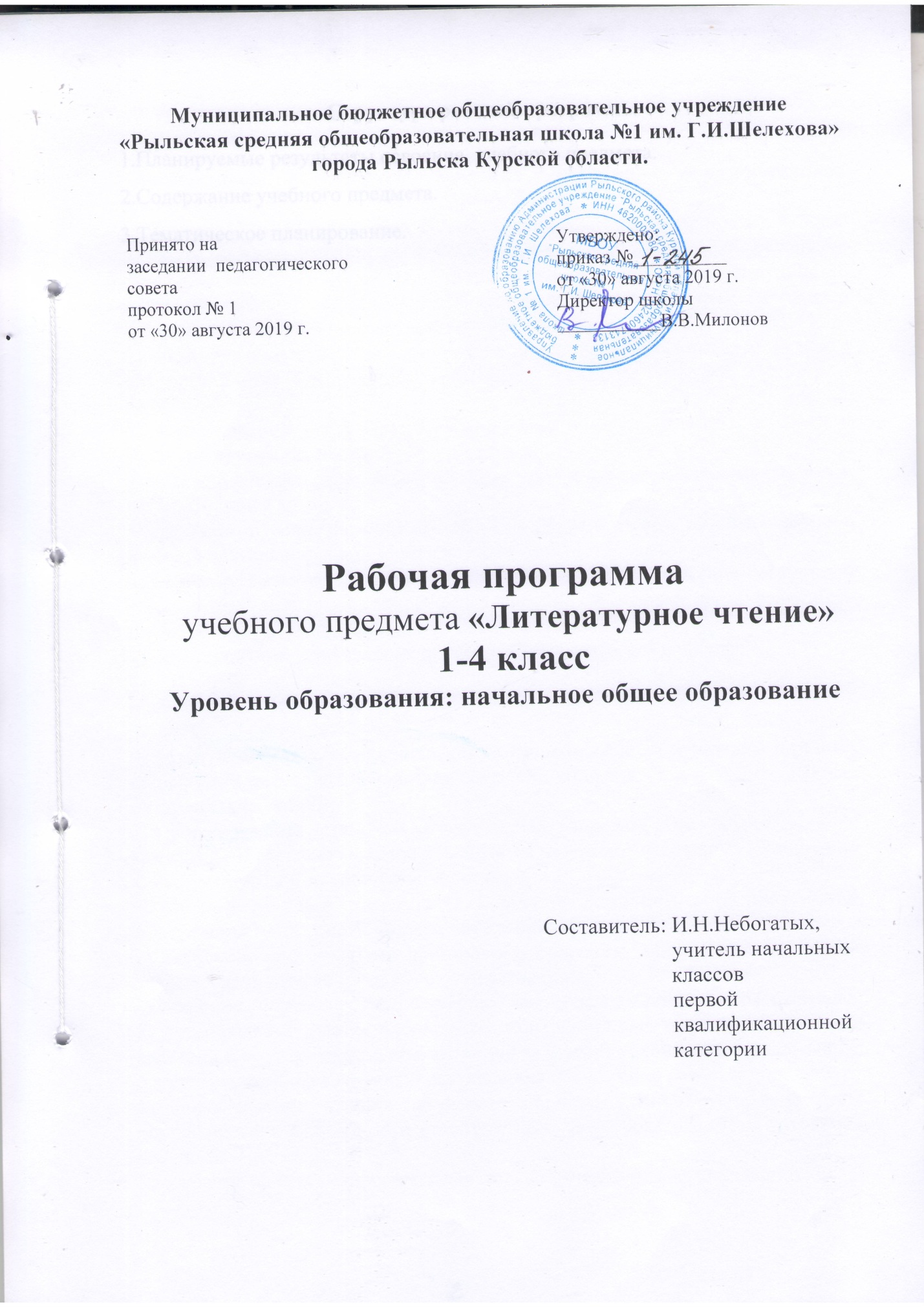 Структура рабочей программы1.Планируемые результаты освоения  учебного предмета.2.Содержание учебного предмета.3.Тематическое планирование.1.Планируемые результаты освоения  учебного предмета1 класс  Личностные результаты освоения основной образовательной программы начального общего образования:1) формирование основ российской гражданской идентичности, чувства гордости за свою Родину, российский народ и историю России, осознание своей этнической и национальной принадлежности; формирование ценностей многонационального российского общества; становление гуманистических и демократических ценностных ориентации; 2) формирование целостного, социально ориентированного взгляда на мир в его органичном единстве и разнообразии природы, народов, культур и религий; 3) формирование уважительного отношения к иному мнению, истории и культуре других народов; 4) овладение начальными навыками адаптации в динамично изменяющемся и развивающемся мире; 5) принятие и освоение социальной роли обучающегося, развитие мотивов учебной деятельности и формирование личностного смысла учения; 6) развитие самостоятельности и личной ответственности за свои поступки, в том числе в информационной деятельности, на основе представлений о нравственных нормах, социальной справедливости и свободе; 7) формирование эстетических потребностей, ценностей и чувств; 8) развитие этических чувств, доброжелательности и эмоционально- нравственной отзывчивости, понимания и сопереживания чувствам других людей; 9) развитие навыков сотрудничества со взрослыми и сверстниками в разных социальных ситуациях, умения не создавать конфликтов и находить выходы из спорных ситуаций; 10) формирование установки на безопасный, здоровый образ жизни, наличие мотивации к творческому труду, работе на результат, бережному отношению к материальным и духовным ценностям.     Метапредметные результаты освоения основной образовательной программы начального общего образования:1) овладение способностью принимать и сохранять цели и задачи учебной деятельности, поиска средств ее осуществления; 2) освоение способов решения проблем творческого и поискового характера; 3) формирование умения планировать, контролировать и оценивать учебные действия в соответствии с поставленной задачей и условиями ее реализации; определять наиболее эффективные способы достижения результата; 4) формирование умения понимать причины успеха/неуспеха учебной деятельности и способности конструктивно действовать даже в ситуациях неуспеха; 5) освоение начальных форм познавательной и личностной рефлексии; 6) использование знаково-символических средств представления информации для создания моделей изучаемых объектов и процессов, схем решения учебных и практических задач; 7) активное использование речевых средств и средств информационных и коммуникационных технологий для решения коммуникативных и познавательных задач; 8) использование различных способов поиска (в справочных источниках и открытом учебном информационном пространстве сети Интернет), сбора, обработки, анализа, организации, передачи и интерпретации информации в соответствии с коммуникативными и познавательными задачами и технологиями учебного предмета; в том числе умение вводить текст с помощью клавиатуры, фиксировать (записывать) в цифровой форме измеряемые величины и анализировать изображения, звуки, готовить свое выступление и выступать с аудио-, видео- и графическим сопровождением; соблюдать нормы информационной избирательности, этики и этикета; 9) овладение навыками смыслового чтения текстов различных стилей и жанров в соответствии с целями и задачами; осознанно строить речевое высказывание в соответствии с задачами коммуникации и составлять тексты в устной и письменной формах; 10) овладение логическими действиями сравнения, анализа, синтеза, обобщения, классификации по родовидовым признакам, установления аналогий и причинно-следственных связей, построения рассуждений, отнесения к известным понятиям; 11) готовность слушать собеседника и вести диалог; готовность признавать возможность существования различных точек зрения и права каждого иметь свою; излагать свое мнение и аргументировать свою точку зрения и оценку событий; 12) определение общей цели и путей ее достижения; умение договариваться о распределении функций и ролей в совместной деятельности; осуществлять взаимный контроль в совместной деятельности, адекватно оценивать собственное поведение и поведение окружающих; 13) готовность конструктивно разрешать конфликты посредством учета интересов сторон и сотрудничества; 14) овладение начальными сведениями о сущности и особенностях объектов, процессов и явлений действительности (природных, социальных, культурных, технических и др.) в соответствии с содержанием конкретного учебного предмета; 15) овладение базовыми предметными и межпредметными понятиями, отражающими существенные связи и отношения между объектами и процессами; 16) умение работать в материальной и информационной среде начального общего образования (в том числе с учебными моделями) в соответствии с содержанием конкретного учебного предмета.     Предметные результаты освоения основной образовательной программы начального общего образования с учетом специфики содержания предметной области «филология», включающей в себя предмет «литературное чтение»:1) понимание литературы как явления национальной и мировой культуры, средства сохранения и передачи нравственных ценностей и традиций;2) осознание значимости чтения для личного развития; формирование представлений о мире, российской истории и культуре, первоначальных этических представлений, понятий о добре и зле, нравственности; успешности обучения по всем учебным предметам; формирование потребности в систематическом чтении;3) понимание роли чтения, использование разных видов чтения (ознакомительное, изучающее, выборочное, поисковое); умение осознанно воспринимать и оценивать содержание и специфику различных текстов, участвовать в их обсуждении, давать и обосновывать нравственную оценку поступков героев;4) достижение необходимого для продолжения образования уровня читательской компетентности, общего речевого развития, т.е. овладение техникой чтения вслух и про себя, элементарными приемами интерпретации, анализа и преобразования художественных, научно-популярных и учебных текстов с использованием элементарных литературоведческих понятий;5) умение самостоятельно выбирать интересующую литературу; пользоваться справочными источниками для понимания и получения дополнительной информации.Планируемые результаты обучения.   Раздел «Виды речевой и читательской деятельности»Ученик научится:осознанно воспринимать и различать произведения фольклора (скороговорки, загадки, песни, сказки);читать вслух произведения разных жанров (рассказ, стихотворение, сказка) и отвечать на вопросы по содержанию;правильно называть произведение (фамилию автора и заглавие);моделировать обложку книги: указывать фамилию автора, заглавие, жанр и тему (о Родине, о детях, о природе, о животных).Ученик получит возможность научиться:понимать нравственное содержание прочитанного произведения;высказывать суждения о произведении и поступках героев;узнавать изученные произведения по отрывкам из них;оформлять информацию о произведении или книге в виде таблицы.Раздел «Литературоведческая пропедевтика»Ученик научится:определять и называть жанры и темы изучаемых произведений;использовать в речи литературоведческие понятия (произведение, заголовок, фамилия автора, название произведения);различать стихотворение, сказку, рассказ, загадку, пословицу;сравнивать и выделять особенности фольклорных и авторских сказок.Ученик получит возможность научиться:сравнивать тексты сказок и стихотворений, загадок и пословиц;находить в тексте произведения сравнения, обращения;находить в тексте и читать диалоги героев;определять примерную тему книги по обложке и иллюстрациям.Раздел «Творческая деятельность»Ученик научится:читать по ролям небольшие произведения в диалогической форме;моделировать «живые картины» к изученным произведениям или отдельным эпизодам;придумывать истории с героями изученных произведений;пересказывать эпизоды от лица героя или от своего лица.Ученик получит возможность научиться:иллюстрировать отдельные эпизоды произведения;инсценировать отдельные эпизоды произведения в парах или группах;создавать устно небольшие произведения (истории, комиксы).Раздел «Чтение: работа с информацией»Ученик научится:получать информацию о героях, произведении или книге;работать с несложными таблицами, схемами, моделями;дополнять таблицы, схемы, модели;сравнивать произведения по таблице.Ученик получит возможность научиться:находить информацию о произведении и книге (фамилия автора, жанр, тема);дополнять недостающими данными готовую таблицу, схему, модель;находить в тексте информацию о героях произведений.Планируемые результаты обучения предмета «Литературное чтение. Обучение грамоте»Первоклассник научится: различать, сравнивать:-звуки и буквы, гласные и согласные звуки, твёрдые и мягкие согласные звуки;звук, слог, слово;слово и предложение;кратко характеризовать:звуки русского языка (гласные ударные/безударные, согласные твёрдые/мягкие); условия выбора и написания буквы гласного звука после мягких и твёрдых согласных;решать учебные и практические задачи:выделять предложение и слово из речевого потока;проводить звуковой анализ и строить модели звукового состава слов, состоящих из четырёх - пяти звуков;плавно читать по слогам слова, предложения, небольшие тексты;            осознавать смысл прочитанного;Первоклассник получит возможность научиться:различать и сравнивать звонкие и глухие согласные звуки; читать целыми словами и предложениями;самостоятельно читать небольшие по объёму художественные произведения; выделять в словах слоги в устной работе;правильно называть буквы русского алфавита, знать их последовательность; участвовать в диалоге, учитывать разные мнения и стремиться к координации различных позиций в сотрудничестве; соблюдать орфоэпические нормы.«Литературное чтение» .  Раздел «Виды речевой и читательской деятельности»Первоклассник научится'        осознанно воспринимать и различать произведения фольклора (скороговорки, загадки, песни, сказки);читать вслух произведения разных жанров (рассказ, стихотворение, сказка) и отвечать на вопросы по содержанию;правильно называть произведение (фамилию автора и заглавие); моделировать обложку книги: указывать фамилию автора, заглавие, жанр и тему (о Родине, о детях, о природе, о животных).Первоклассник получит возможность научиться:      понимать нравственное содержание прочитанного произведения;                 высказывать суждения о произведении и поступках героев;узнавать изученные произведения по отрывкам из них; оформлять информацию о произведении или книге в виде таблицы.Раздел «Литературоведческая пропедевтика»Первоклассник научится:и называть жанры и темы изучаемых произведений;использовать в речи литературоведческие понятия (произведение, заголовок, фамилия автора, название произведения);различать стихотворение, сказку, рассказ, загадку, пословицу; сравнивать и выделять особенности фольклорных и авторских сказок.Первоклассник получит возможность научиться:сравнивать тексты сказок и стихотворений, загадок и пословиц; находить в тексте произведения сравнения, обращения;находить в тексте и читать диалоги героев; определять примерную тему книги по обложке и иллюстрациям.Раздел «Творческая деятельность»Первоклассник научится:читать по ролям небольшие произведения в диалогической форме;моделировать «живые картины» к изученным произведениям или отдельным эпизодам;придумывать истории с героями изученных произведений; пересказывать эпизоды от лица героя или от своего лица.Первоклассник получит возможность научиться:иллюстрировать отдельные эпизоды произведения;инсценировать отдельные эпизоды произведения в парах или группах;создавать устно небольшие произведения (истории, комиксы).Раздел «Чтение: работа с информацией»Первоклассник научится: получать информацию о героях, произведении или книге; работать с несложными таблицами, схемами, моделями  дополнять таблицы, схемы, модели ; сравнивать произведения по таблице.Первоклассник получит возможность научиться:находить информацию о произведении (фамилия автора, жанр, тема);дополнять недостающими данными готовую таблицу, схему, модель; находить в тексте информацию о героях произведений.2 классФедеральный государственный образовательный стандарт начального общего образования определяет требования к результатам освоения основной образовательной программы. К числу планируемых результатов относятся:личностные результаты — готовность и способность обучающихся к саморазвитию, сформированность мотивации к учению и познанию, ценностно-смысловые установки выпускников начальной школы, отражающие их индивидуально-личностные позиции, социальные компетентности, личностные качества; сформированность основ российской, гражданской идентичности;метапредметные результаты — освоенные обучающимися универсальные учебные действия (познавательные, регулятивные и коммуникативные);предметные результаты — освоенный обучающимися в ходе изучения учебных предметов опыт специфической для каждой предметной области деятельности по получению нового знания, его преобразованию и применению, а также система основополагающих элементов научного знания, лежащая в основе современной научной картины мира. ЛИЧНОСТНЫЕУ обучающихся будут сформированы:ориентация на понимание причин успеха в учебной деятельности;способность к самооценке;чувство сопричастности с жизнью своего народа и Родины, осознание этнической принадлежности; представления об общих нравственных категориях (добре и зле) у разных народов, моральных нормах, нравственных и безнравственных поступках;ориентация в нравственном содержании как собственных поступков, так и поступков других людей;регулирование поведения в соответствии с познанными моральными нормами и этическими требованиями;эмпатия, понимание чувств других людей и сопереживание им, выражающееся в конкретных поступках;эстетическое чувство на основе знакомства с художественной культурой;познавательная мотивация учения;могут быть сформированы:чувство понимания и любви к живой природе, бережное отношение к ней;устойчивое стремление следовать в поведении моральным нормам;толерантное отношение к представителям разных народов и конфессий.ПРЕДМЕТНЫЕРечевая и читательская деятельностьОбучающиеся научатся:читать произведения разных жанров с соблюдением норм литературного произношения, правильным интонированием, использованием логических ударений и темпа речи, выражая таким образом понимание прочитанного;прогнозировать содержание произведения по его заглавию, иллюстрациям;находить ключевые слова, определять основную мысль прочитанного, выражать её своими словами;различать последовательность событий и последовательность их изложения;выделять смысловые части текста, составлять простой и сложный планы изложения текста с помощью учителя, формулировать вопросы ко всему тексту и отдельным его частям;пересказывать текст сжато, подробно, выборочно, с включением описаний, с заменой диалога повествованием, с включением рассуждений;обращаться к титульным данным, аннотациям, предисловию и послесловию; ориентироваться в мире книг по алфавитному каталогу, открытому доступу книг в детской библиотеке;составлять краткие аннотации к рекомендованным книгам; ориентироваться в справочниках, энциклопедиях, детских периодических журналах;соотносить поступки героев с нравственными нормами;Обучающиеся получат возможность научиться:составлять личное мнение о литературном произведении, выражать его на доступном уровне в устной и письменной речи;высказывать своё суждение об эстетической и нравственной ценности художественного текста;высказывать своё отношение к героям и к авторской позиции в письменной и устной форме;создавать текст по аналогии и ответы на вопросы в письменной форме.Творческая  деятельностьОбучающиеся научатся:читать по ролям художественное произведение;создавать текст на основе плана;придумывать рассказы по результатам наблюдений с включением описаний, рассуждений, анализом причин происшедшего;писать (на доступном уровне) сочинение на заданную тему, отзыв о прочитанной книге, кинофильме, телевизионной передаче;участвовать в драматизации произведений, читать наизусть лирические произведения, отрывки прозаических текстов;создавать сочинения по репродукциям картин и серии иллюстраций.Обучающиеся получат возможность научиться:создавать творческий пересказ произведения или его фрагмента от имени одного из героев, придумывать продолжение истории персонажа и сюжета;создавать иллюстрации к произведениям;создавать в группе сценарии и проекты.Литературоведческая пропедевтикаОбучающиеся научатся:выделять выразительные средства языка и на доступном уровне объяснять их  эмоционально-смысловые значения;определять (на доступном уровне) основные особенности малых жанров фольклора, народных сказок, мифов, былин, стихотворений, рассказов, повестей, басен;выделять слова автора, действующих лиц, описание пейзажа, внешности героев, их поступков, бытовые описания;вводить в пересказ элементы описания, рассуждения, использовать цитирование;определять отношение автора к персонажам, рассказывать, как оно выражено;различать жанры, преимущественно путём сравнения (сказка – басня, сказка – былина, сказка – рассказ и др.); находить рифмы, примеры звукописи, образные слова и выражения, объяснять их смысл.Учащиеся получат возможность научиться:делать элементарный анализ литературных текстов, используя понятия фольклорная и авторская литература, структура текста, автор, герой; средства художественной выразительности (сравнение, олицетворение, метафора);создавать прозаический и поэтический текст по аналогии, используя средства художественной выразительности, включённые в конкретное произведение.МЕТАПРЕДМЕТНЫЕРегулятивныеОбучающиеся научатся:планировать собственные действия и соотносить их с поставленной целью;учитывать выделенные учителем ориентиры действия при освоении нового художественного текста;выполнять учебные действия в устной и письменной форме;вносить коррективы в действие после его завершения, анализа результатов и их оценки.Обучающиеся получат возможность научиться:ставить новые задачи для освоения художественного текста в сотрудничестве с учителем;самостоятельно оценивать правильность выполненных действия как по ходу их выполнения так и в результате проведенной работы;планировать собственную читательскую деятельность.ПознавательныеОбучающиеся научатся:находить нужную информацию, используя словари, помещённые в учебнике (толковый, синонимический, фразеологический);выделять существенную информацию из текстов разных видов;сравнивать произведения и их героев, классифицировать произведения по заданным критериям;устанавливать причинно-следственные связи между поступками героев произведений;устанавливать аналогии.Обучающиеся получат возможность научиться:осуществлять поиск необходимой информации, используя учебные пособия, фонды библиотек и Интернет;сравнивать и классифицировать жизненные явления, типы литературных произведений, героев, выбирая основания для классификации;строить логические рассуждения, включающие определение причинно-следственных связей в устной и письменной форме, в процессе анализа литературного произведения и на основании собственного жизненного опыта;работать с учебной статьёй (выделять узловые мысли, составлять план статьи).КоммуникативныеОбучающиеся научатся:работая в группе учитывать мнения партнёров, отличные от собственных;аргументировать собственную позицию и координировать её с позицией партнёров при выработке решения;точно и последовательно передавать партнёру необходимую информацию;оказывать в сотрудничестве необходимую взаимопомощь, осуществлять взаимоконтроль;владеть диалогической формой речи;корректно строить речь при решении коммуникативных задач.Обучающиеся получат возможность научиться:понимать относительность мнений и подходов к решению поставленной проблемы;задавать вопросы, необходимые для организации работы в группе.Основные требования к уровню подготовки обучающихся 2 класса:          К концу обучения во 2 классе учащиеся должны уметь:Правильно  читать  текст  целыми  словами;  темп  чтения  вслух  не  менее  50  слов  в  минуту,  а  на  более  высоком  уровне  -  более  50  слов  в  минуту;Читать  молча  небольшие  тексты  в  темпе  не  менее  70  слов  в  минуту;Пересказывать  текст  по  готовому  плану;Определять  тему  и  жанр  прочитанного  или  прослушанного  произведения;Знать  наизусть  5-6  стихотворений  и  1-2  отрывка  из  прозы;Самостоятельно  знакомиться  с  произведением  и  книгой  (выделять  фамилию автора,  заглавие)Пользоваться  словарями,  книгами-справочниками;Посещать  библиотеку,  самостоятельно  отбирать  книги  для  чтенияработать с доступными книгами — справочниками и словарями.Повышенный уровень:- различать стихотворение, сказку, рассказ, загадку, пословицу, потешку;- определять примерную тему книги по обложке и иллюстрациям;- узнавать изученные произведения по отрывкам из них; - находить в тексте слова, подтверждающие характеристики героев и их поступки;- знать элементы книги: обложка, иллюстрация, оглавление;- различать книги по темам детского чтения.3 классРаздел «Виды речевой и читательской деятельности»Ученик научится: осознавать значение чтения для расширения своего читательского кругозора; понимать содержание прослушанных и самостоятельно прочитанных произведений, определять их главную мысль; практически различать художественные, научно-популярные и справочные тексты, сравнивать по принципу сходство/различия; отвечать на вопросы по содержанию произведения и вести диалог о произведении, героях и их поступках; правильно называть произведение и книгу, объяснять заглавие произведения и его соответствие содержанию; понимать и оценивать поведение героев произведения с морально-этических позиций, и обогащать свой эмоционально-духовный опыт; подбирать синонимы к словам из текста произведения и осознавать контекстное и прямое значение слов; находить в текстах произведений эпитеты, сравнения и обращения, пословицы; читать вслух целыми словами в темпе, соответствующем возможностям второклассника и позволяющем понять прочитанное (не менее 55–60 слов в минуту); читать молча (про себя) небольшие произведения под контролем учителя; читать выразительно подготовленные тексты, соблюдая знаки препинания и выбирая тон, темп, соответствующие читаемому произведению; пользоваться первичным, изучающим и поисковым видами чтения по собственному желанию и в зависимости от цели чтения; пересказывать тексты изученных произведений по готовому плану и овладевать алгоритмом подготовки пересказов; классифицировать изученные произведения по темам, жанрам, авторской принадлежности, выделяя существенные признаки; различать типы книг: книга-произведение и книга-сборник; книги-сборники по темам и жанрам. Ученик получит возможность научиться: понимать нравственное содержание прочитанного, давать оценку поступкам героев, высказывать свое мнение о произведении; понимать авторскую точку зрения, аргументировано соглашаться или не соглашаться с авторским мнением; работать с аппаратом книг разного типа (книг-произведений, книг-сборников) и классифицировать их по жанрам, темам, авторам; уметь пользоваться фондом школьной библиотеки для отбора книг по теме, жанру или авторской принадлежности. Раздел «Литературоведческая пропедевтика» Ученик научится: различать стихотворный и прозаический тексты;определять особенности жанров произведений (сказок, рассказов, стихотворений, загадок); использовать в речи изученные литературоведческие понятия (сказка, рассказ, стихотворение, сказки о животных, бытовые и волшебные, обращение, диалог, произведение, автор произведения, герой произведения, сравнение, эпитет). Ученик может научиться: подбирать к словам синонимы, понимать прямое и контекстное значения слов; употреблять в речи изученные литературоведческие понятия; находить и читать диалоги и монологи героев. 	Раздел «Творческая деятельность» Ученик научится: понимать особенности образов героев произведения, выбирать роль героя и читать его реплики в соответствии с образом, созданным автором произведения; инсценировать небольшие произведения (сказки, басни) или отдельные эпизоды; рассказывать сказки от лица героя; рассказывать о героях произведения; создавать истории с героями произведений. Ученик получит возможность научиться: иллюстрировать словесно отдельные эпизоды произведений; выполнять проекты коллективно или в группах по темам «Народные сказки», «Книги о детях», «Сказки о животных», «Животные — герои литературных произведений»; создавать по образцу небольшие произведения (истории, комиксы). Раздел «Чтение: работа с информацией» Ученик научится: находить информацию о героях произведений, об авторе, книге; работать с таблицами и схемами, использовать информацию таблицы для характеристики произведения, книги, героев; дополнять таблицы и схемы недостающей информацией; сравнивать произведения по таблицам, схемам, моделям; дополнять, исправлять, уточнять. Ученик может научиться: самостоятельно находить информацию в учебнике и справочнике; находить информацию о книге, пользуясь ее аппаратом; находить информацию о предметах, явлениях природы в текстах научно-популярных произведений и справочниках; сравнивать полученную из текста информацию с информацией готовых таблиц и схем.4 классК концу обучения в 4 классе ученик достигнет следующих результатов и научится: понимать и оценивать духовные ценности, которые несет в себе художественная литература; объяснять понятия «честность», «отзывчивость», «ответственность», «добро», «зло»; понимать значение отечественной и зарубежной литературы как части культуры, сохраняющей и передающей нравственные ценности, традиции, этические нормы общения; осознавать себя гражданином России, понимать ценность многонациональной литературы своей страны и мира; проявлять доброжелательность и отзывчивость к другим людям, уважительное отношение к культуре других народов; работать с произведениями, книгами, проектами по темам и разделам индивидуально, в парах и группах, пользуясь коммуникативными универсальными умениями (умением слушать одноклассников и учителя, дискутировать с ними, грамотно выражая свою позицию и при этом уважая мнение и позицию собеседников); пользоваться регулятивными универсальными учебными действиями в организации своей работы с литературными произведениями (понимать учебную задачу, составлять алгоритм учебных действий, выполнять учебные действия, контролировать свои действия, оценивать результат работы). Раздел «Виды речевой и читательской деятельности» Ученик научится:проявлять интерес к чтению, использовать чтение как универсальное умение для работы с любым произведением и любым источником информации, для обогащения читательского опыта; воспринимать умение читать как инструмент для своего интеллектуального, духовно- нравственного, эстетического развития, способ приобретения знаний и опыта; пользоваться чтением для решения различных учебных задач и удовлетворения читательского интереса, поиска нужной информации на межпредметном уровне; читать вслух и молча в темпе, позволяющем понимать и осознавать прочитанное (читать вслух не менее 80 слов в минуту, молча — не менее 100 слов в соответствии с индивидуальными возможностями); читать выразительно подготовленные или изученные произведения из круга чтения, определяя задачу чтения в соответствии с орфоэпическими нормами; пользоваться разными видами чтения (ознакомительным, изучающим, поисковым, просмотровым (выборочным)), осознавать и объяснять выбор вида и формы чтения для той или иной работы; различать художественную, научно-популярную, учебную и справочную литературу; ориентироваться в содержании художественного произведения, прослушанного или прочитанного; самостоятельно определять тему, жанр, авторскую принадлежность и главную мысль; выделять сюжетную линию: устанавливать причинно-следственную связь в развитии событий и их последовательность, отвечать на вопросы, задавать вопросы и дополнять ответы одноклассников по сюжету произведения; работать с учебным, научно-популярным и справочным секстами: понимать смысл, определять тему и выделять микротемы (подтемы), отвечать на вопросы и задавать вопросы по тексту, дополнять ответы и подтверждать их цитатами из текста; понимать и объяснять поступки героев, высказывать свое мнение о них, соотносить с нравственными нормами и определять авторскую позицию; пересказывать содержание произведения подробно, кратко или выборочно, устно или письменно; выразительно декламировать подготовленные стихотворные произведения; составлять по образцу краткую аннотацию и отзыв на литературное произведение или книгу; пользоваться алфавитным каталогом, самостоятельно находить нужную книгу в библиотеке. Ученик получит возможность научиться: воспринимать художественную литературу как вид искусства; определять авторскую позицию и высказывать свое отношение к произведениям, героям и их поступкам; отмечать изменения своего эмоционального состояния в процессе чтения художественного произведения; сравнивать художественные и научно-популярные произведения, выделяя 2-3 отличительные особенности; формулировать свою мысль в форме монологического высказывания небольшого объема (повествование, рассуждение, описание) с опорой на авторский текст; работать с детскими периодическими изданиями (журналы и газеты): находить нужную информацию, знакомиться с современной детской литературой. Раздел «Литературоведческая пропедевтика» Ученик научится: различать тексты произведений: стихотворный и прозаический, учебный, художественный и научно-популярный, соотносить типы текста с жанром; сопоставлять жанры произведений фольклора (сказка, былина, песня, пословица, загадка) по структуре; использовать в речи литературоведческие понятия: произведение, тема и главная мысль произведения, диалог, монолог, герой произведения, автор произведения, жанр произведения, автор — герой произведения, автор-рассказчик, главный и второстепенные герои, положительные и отрицательные герои произведения; практически находить в тексте произведения средства выразительности — эпитеты, сравнения, олицетворения, метафоры и объяснять их роль; подбирать к словам синонимы и антонимы, ориентируясь на их контекстное значение.Ученик получит возможность научиться: сравнивать и характеризовать тексты, используя литературоведческие понятия (прозаическая и стихотворная форма, фольклорное и авторское произведение);находить в тексте диалоги и монологи героев произведений, описания (пейзажи и портреты героев), повествования и рассуждения; различать понятия «произведение», «книга», «периодические издания» (газеты, журналы), использовать их для решения учебных задач. Раздел «Творческая деятельность» Ученик научится: читать по ролям литературное произведение, инсценировать произведение, моделировать «живые картины» к эпизодам произведения или элементам сюжета (вступление, кульминация, заключение); создавать по аналогии произведения разных жанров (загадки, сказки, рассказы, былины); выполнять индивидуально, в парах или группах тематические проекты (собирать информацию, оформлять материал но проекту в виде рукописных книг, книг-самоделок; представлять результаты работы на конкурсах, предметных неделях, библиотечных уроках, школьных праздниках); писать небольшие сочинения на заданную тему по иллюстрациям или репродукциям картин к произведению; отзывы о произведениях, о героях произведений. Ученик получит возможность научиться: творчески пересказывать текст произведения от имени героя, от лица автора, от своего имени; сочинять стихотворные тексты по заданным строфам и рифмам; пересказывать текст с зачитыванием отдельных эпизодов, читать произведение с рассказыванием и чтением наизусть отдельных эпизодов; создавать собственные тексты (повествование — по аналогии; рассуждение — развернутый ответ на вопрос; описание — характеристика героя или пейзаж). Раздел «Чтение: работа с информацией» Ученик научится: находить и выделять главную и второстепенную информацию в тексте произведения; прогнозировать содержание книги, исходя из названия (фамилия автора и заголовок) и анализа ее структуры (оглавление (содержание), аннотация, титульный лист); работать с моделями, таблицами, схемами: сравнивать, дополнять, составлять; использовать моделирование для решения учебных задач; использовать информацию из текстов произведений для описания пейзажей, портретов героев; пользоваться разными источниками информации, печатными и электронными справочниками (словари, энциклопедии), соответствующими возраст)', сравнивать информацию из разных источников. Ученик получит возможность научиться: находить явную и скрытую (контекстуальную) информацию в тексте; находить необходимую информацию о книгах, об авторах книг и произведений в справочниках и энциклопедиях, в том числе электронных; собирать информацию для выполнения проектов по темам и разделам, обобщать, развивая эрудицию и читательский кругозор; сопоставлять информацию, полученную из нескольких источников, выявлять достоверную (противоречивую) информацию.2.Содержание учебного предметаВ разделы программы входят основные содержательные линии: круг чтения, примерная тематика, жанровое разнообразие произведений, ориентировка в литературоведческих понятиях, развитие навыка чтения, восприятие литературного произведения, творческая деятельность, межпредметные связи.                                        1класс (132 ч) Слово и предложение Выделение предложений из речевого потока. Слово как объект изучения, материал для анализа. Значение слова. Различение слова и предложения. Работа с предложением: выделение слов, изменение их порядка, распространение и сокращение предложения. Фонетика Единство звукового состава слова и его значения. Интонационное выделение звуков в слове. Звуковой анализ. Последовательность звуков в слове. Изолированный звук (выделение, называние, фиксация фишкой). Сопоставление слов, различающихся одним звуком (мак — рак). Различение гласных и согласных звуков, гласных ударных и безударных, согласных твердых и мягких, звонких и глухих. Построение моделей звукового состава, отражающих качественные характеристики звуков (гласные и согласные звуки, твердые и мягкие согласные звуки). Подбор слов, соответствующих заданной модели. Ударение. Самостоятельная постановка ударения в слове; выделение ударного гласного звука. Слог как минимальная произносительная единица. Деление слов на слоги. Слоговой анализ слов: установление количества слогов в слове. Соотнесение произносимого слова со слогоударной схемой. Графика Различение звука и буквы: буква как знак звука. Позиционный способ обозначения звуков буквами. Буквы гласных как показатель твердости — мягкости предшествующих согласных звуков. Функции букв е, ѐ, ю, я. Обозначение буквами звука [й’] в разных позициях. Сравнительный анализ буквенных записей слов с разными позициями согласных звуков. Русский алфавит как последовательность букв. Функции небуквенных графических средств: пробел между словами, знак переноса, абзац. Знаки препинания в конце предложения (ознакомление). Чтение Соотношение между звуковой и буквенной формой слова. Позиционный способ обозначения звуков буквами и обусловленный им способ чтения: чтение слога с ориентацией на букву, обозначающую гласный звук. Чтение слов, словосочетаний, коротких предложений и текстов. Понимание предложений, небольших рассказов и стихотворений при самостоятельном чтении вслух и при прослушивании. Плавное слоговое чтение и чтение целыми словами как результат совершенствования механизма чтения. Обучение орфоэпическому чтению при переходе к чтению целыми словами. Скорость чтения в соответствии с индивидуальным темпом ребенка. Чтение с интонацией и паузами в соответствии со знаками препинания. Развитие осознанности и выразительности чтения на материале небольших текстов и стихотворений. Выборочное чтение с целью поиска ответа на поставленный вопрос по данному тексту. Нахождение информации, заданной в тексте в явном виде. Формулирование простых выводов на основе информации, содержащейся в тексте. Чтение по ролям. Использование орфографического чтения как средства самоконтроля при письме под диктовку и при списывании. Восприятие художественного произведения Восприятие художественного произведения, читаемого взрослым или одноклассником. Понимание текста: тема, главная мысль, герой, основная сюжетная линия. Работа с воображаемыми ситуациями («что бы ты сделал на месте героя, как бы ты себя вел»). Первоначальное знакомство с литературными жанрами — стихи, рассказы, сказки (народные и авторские), загадки, пословицы и др. Развитие речи Слово. Предложение. Речь. Восприятие речи учителя и одноклассников. Практическое овладение учебным диалогом: «присвоение» (отнесение к себе) вопроса, заданного всему классу; осознание смысла вопроса; умение задавать вопрос в целях получения необходимой информации. Культура речи: соблюдение норм русского литературного языка в условиях бытового и учебного общения. Составление небольших рассказов описательного и повествовательного характера (на материале чувственного опыта, игр, занятий, наблюдений). Составление рассказов по серии сюжетных картинок.Виды речевой и читательской деятельности Аудирование (слушание). Восприятие литературного произведения. Умение слушать и понимать фольклорные и литературные произведения. Обоснование суждений «нравится – не нравится». Элементарная оценка эмоционального состояния героев (весел, печален, удивлен и пр.), сравнение действий и поступков героев. Умение узнавать произведения разных жанров (стихи, рассказы, сказки, произведения малого фольклора). Чтение. Плавное чтение вслух по слогам и целыми словами со скоростью, соответствующей индивидуальным возможностям учащихся. Выразительное чтение, с интонациями, соответствующими знакам препинания. Чтение наизусть небольших стихотворений, прозаических отрывков (2–3 предложения). Работа с текстом. Практическое отличие текста от набора предложений. Выделение абзаца, смысловых частей под руководством учителя. Знание структуры текста: начало текста, концовка, умение видеть последовательность событий. Озаглавливание текста (подбор заголовков). Составление схематического или картинного плана под руководством учителя. Круг чтенияПроизведения устного народного творчества русского и других народов: сказки, песни, малые жанры фольклора; сравнение тем произведений фольклора разных народов. Стихотворные произведения русских и зарубежных поэтов – классиков XX века, произведения детских поэтов и писателей, раскрывающие разнообразие тематики, жанров, национальные особенности литературы. Юмористические произведения. Примерная тематика. Произведения фольклора и авторские произведения о Родине, о детях, о человеке и его отношении к другим людям, к животным, к природе; о дружбе, правде, добре и зле. Жанровое разнообразие. Сказки (народные и авторские), рассказы, стихотворения, загадки, скороговорки,  потешки, шутки, пословицы, считалки. Литературоведческая пропедевтика. Ориентировка в литературоведческих понятиях: произведение, фольклор, сказка, загадка, пословица, поговорка, потешка, стихотворение, комикс, автор, заглавие, тема, литературный герой, абзац. Творческая деятельность учащихся (на основе литературных произведений) Проявление интереса к словесному творчеству, участие в коллективном сочинении небольших сказок и историй. Разыгрывание небольших литературных произведений, чтение текста по ролям, участие в театрализованных играх. Сочинение историй с литературными героями. Рассказывание небольших сказок и историй от лица героев. Чтение: работа с информацией. Сбор информации о книге с опорой на внешние показатели и иллюстративный материал. Таблица и схема. Чтение данных в таблице, заполнение под руководством учителя несложных таблиц информацией о произведении и книге. 2 класс (136 ч)Восприятие фольклорных и художественных произведений Устойчивый интерес к слушанию чтения учителя и сверстников. Воспроизведение последовательности событий прослушанного небольшого по объему произведения. Эмоциональный отклик на прослушанное. Осознание собственного эмоционального состояния, которое рождается при восприятии произведения. Техника чтения, подготовка к выразительному чтению Беглое мотивированное (с ориентацией на учебную задачу) чтение вслух с индивидуальным темпом, позволяющим осознать текст. Паузы, интонации, отражающие характер героев. Чтение про себя, элементы самоконтроля: слежение за решением поставленной учебной задачи (мотив чтения). Чтение с продолжением. Целостное восприятие текста, запоминание последовательности развития сюжета. Выборочное чтение. Чтение частей текста в соответствии с учебной задачей: выбор эпизодов, которые отражены в иллюстрациях; нахождение описания героев и др. Имитационные упражнения на основе текста произведения. Жанры фольклора и художественной литературы (общее представление)Сказка как выражение народной мудрости, средство воспитания. Главная мысль сказки, определяющая ее значение для воспитания. Бытовая сказка как повествование о повседневной жизни людей. Ее особенности: время и место событий; герои — люди и животные; явная и скрытая мораль; сочетание реальных и фантастических ситуаций; диалоги; завязка. Волшебная сказка, ее особенности: победа добра над злом; волшебство и превращения; нереальные герои и чудесные предметы;  время и место событий; зачин и концовка; повторы. Присказка. Сказки народов России: общность тем и выразительных средств; передача особенностей жизни и быта разных народов. Пословица как название сказки. Авторская сказка. Общность тем в народных и авторских сказках. Рассказ как повествование о жизни людей, животных, «зеркало» жизни. Особенность рассказа: реалистичность происходящих событий, героев (людей и животных); непродолжительность протекания действия. Название рассказа как отражение его главной мысли. Стихотворные произведения и их особенности: рифма, ритм, выразительные средства.Работа с фольклорными и художественными текстами Главная мысль сказок разного вида (бытовых, волшебных). Сходство тем и сюжетов сказок разных народов. Завязка как начало важных событий сказки. Средства художественной вы- разительности в сказках: постоянные эпитеты (без предъявления термина), сравнения. Диалог в сказке. Темы стихотворных произведений. Особенности выразительных средств стихотворений разной тематики. Иллюстрации, их значение в раскрытии содержания и главной мысли произведения.Развитие речи Словарный запас речи: обогащение образными словами, пословицами, крылатыми выражениями. Смысл пословиц, постоянных эпитетов, сравнений, архаизмов, встречающихся в тексте. Разные виды пересказа произведения: по плану (данному учителем и составленному самостоятельно); одного из эпизодов (пункт плана); текста, прочитанного вслух и про себя. Пересказ выборочный и полный. Рассказ по иллюстрациям. Описательный рассказ с использованием текста произведения. Драматизация и чтение по ролям небольших сказок (потешек). 3класс (102 ч)Виды речевой и читательской деятельности Аудирование (слушание). Восприятие литературного произведения. Восприятие произведений разных жанров из круга чтения; понимание главной мысли. Изучение произведений одного и того же жанра или произведений одного и того же автора в сравнении; особенности произведения (композиция текста, язык произведения, изображение героев). Сравнение героев разных произведений, анализ их поступков, выделение деталей для характеристики; определение времени и места событий, выделение описания пейзажа и портрета героя. Выявление авторской позиции и формирование своего отношения к произведению и героям. Чтение. Чтение вслух и молча (про себя) небольших произведений или глав из произведений целыми словами. Умение читать выразительно текст произведения, передавая отношение к событиям, героям, выбирая соответствующий содержанию и смыслу текста интонационный рисунок. Работа с текстом. Осознание последовательности и смысла событий. Вычленение главной мысли текста. Определение поступков героев и их мотивов; сопоставление поступков персонажей и их оценка. Нахождение в произведении слов и выражений, характеризующих героев и события; выявление авторской позиции и своего отношения к событиям и персонажам. Работа со структурой текста: начало, развитие, концовка; деление текста на части и озаглавливание частей; составление плана под руководством учителя. Пересказ содержания текста (подробно и кратко) по готовому плану. Самостоятельное выполнение заданий к тексту. Круг чтенияПроизведения устного народного творчества русского народа и других народов. Стихотворные и прозаические произведения отечественных и зарубежных писателей. Художественные и научно-популярные рассказы и очерки. Справочная литература: словари, детские энциклопедии, книги-справочники. Примерная тематика. Произведения о Родине, о героических подвигах, во имя Родины, людях и их отношении к Родине, к труду, друг к другу, природе и жизни; о чувствах людей и нравственных основах взаимоотношений (добро, зло, честь, долг, совесть, любовь, ненависть, дружба, правда, ложь и т. д.). Жанровое разнообразие. Более сложные, чем изучаемые в 1 и 2 классах, по структуре сказки, рассказы, басни, былины, сказы, легенды, стихотворные произведения (наблюдение за ритмическим рисунком, рифмой, строкой, строфой). Народная сказка: замедленность действия за счет повторов, включения песенок и прибауток, наличие волшебных превращений, присказки, зачины и их варианты, особые концовки. Идея победы добра над злом, правды над кривдой. Реальность и нереальность событий. Герои положительные и отрицательные. Былина: особенности изображения персонажей (гиперболизация), особенности былинного стиха, повторы. Литературная (авторская) сказка: сходство с народной сказкой: сказочные герои, повторы, структурное сходство; особенности: особый поэтический язык писателя, лиричность и яркость образов, эмоциональные переживания. Художественные рассказы: изображение явлений и героев; наличие диалогической речи, эпитетов, сравнений, устойчивых выражений. Рассказы-описания (научно-художественные рассказы) — промежуточный жанр между художественными и научно-популярными рассказами. Особенности этого жанра: описание образов природы в художественной форме и наличие фактической информации. Литературоведческая пропедевтика Ориентировка в литературоведческих понятиях: литература, фольклор, литературное произведение. Литературные жанры: сказка, былина, сказ, пословица, загадка, рассказ, стихотворение, басня, пьеса-сказка, быль. Присказка, зачин, диалог, произведение (художественное произведение, научно- художественное, научно-популярное). Герой (персонаж), портрет героя, пейзаж. Стихотворение, рифма, строка, строфа. Средства выразительности: логическая пауза, темп, ритм. Творческая деятельность учащихся (на основе литературных произведений) Творческая деятельность. Развитие интереса к художественному слову. Сочинение (по аналогии с произведениями фольклора) загадок, потешек, небылиц, сказок, забавных историй с героями изученных произведений. «Дописывание», «досказывание» известных сюжетов. Коллективная творческая работа по изученным произведениям во внеурочное время (в группе продленного дня, в творческой мастерской, в литературном кружке или на факультативных занятиях): дорога сказок, город героев, сказочный дом и т. д. Проведение литературных игр, конкурсов, утренников, уроков-отчетов. Чтение: работа с информацией Информация о книге, произведении, авторе произведения или книги. Получение информации с опорой на аппарат книги (титульный лист, оглавление, аннотация, предисловие/послесловие «об авторе», «от автора»). Умение пользоваться справочниками и словарями, находить информацию о героях, произведениях и книгах. Оформление информации в виде моделей, схем, таблиц. Использование готовых таблиц с информацией для характеристики героев, книг, произведений. 4 класс (68 ч)Виды речевой и читательской деятельности Аудирование (слушание). Восприятие литературного произведения. Создание условий для полноценного восприятия произведений в единстве содержания и формы, в единстве образного, логического и эмоционального начал. Эмоциональная отзывчивость, понимание настроения литературного произведения, осознание схожести и различий настроений героев, авторской точки зрения. Общая оценка достоинств произведения. Оценка эмоционального состояния героев, анализ их действий и поступков. Сравнение персонажей разных произведений, выявление отношения к ним автора, высказывание собственной оценки, подтверждение собственных суждений текстом произведения. Умение на слух воспринимать разные по жанру произведения, запоминать слова, характеризующие персонажей, образные выражения, создающие картины природы, рисующие человека. Понимать роль описания природы, интерьера, портрета и речи героя. Умение определять задачу чтения — что и с какой целью читается, рассказывается, сообщается. Умение находить средства выразительного чтения произведения: логические ударения, паузы, том, теми речи в зависимости от задачи чтения. Умение сопоставлять два ряда представлений в произведении — реальных и фантастических. Чтение. Осознанное, правильное, выразительное чтение в соответствии с нормами литературного произношения вслух, чтение молча. Выразительное чтение подготовленного произведения или отрывка из него; использование выразительных средств чтения (темп, топ, логические ударения, паузы, мелодика речи). Использование сведений об авторе книги. Чтение наизусть стихов, отрывков из прозаических произведений (к концу обучения в 4 классе — не менее 20 стихотворений, б отрывков из прозы). Работа с текстом. Установление смысловых связей между частями текста. Определение мотивов поведения героев и оценивание их поступков; сопоставление поступков героев. Понимание и различение значений слов в тексте; нахождение в произведении слов и выражений, изображающих поступки героев, картины и явления природы; выделение в тексте эпитетов, сравнений. Составление простого плана рассказа, сказки; подробный, краткий и выборочный пересказ текста по плану. Составление творческого пересказа (изменение лица рассказчика, продолжение рассказа о судьбе героев на основании собственных предположений, воссоздание содержания произведения в форме словесной картины). Выявление авторского и своего отношения к событиям, героям, фактам. Круг чтения Произведения устного народного творчества русского народа и народов мира: сказки, загадки, пословицы, былины, легенды, сказы. Ведущие идеи, объединяющие произведения фольклора разных народов, специфика художественной формы разных произведений словесного творчества. Отрывки из Библии, из летописи. Стихотворные и прозаические произведения отечественных и зарубежных писателей- классиков, детских писателей. Произведения о жизни детей разных народов и стран. Приключенческая детская книга. Научно-познавательная книга: о природе, о путешествиях, об истории, о научных открытиях. Юмористическая и сатирическая книга. Очерки и воспоминания. Справочная детская литература (детские энциклопедии, словари). Примерная тематика. Художественные произведения о жизни детей-сверстников, о Родине и других странах, о труде и творчестве, о путешествиях и приключениях. Научно-познавательные произведения: о растениях и животных, о вещах и предметах, об изобретениях и изобретателях. Жанровое разнообразие. Расширение знаний в области жанровых особенностей сказок (народной и литературной), рассказов, басен (стихотворных и прозаических), былин и сказов, очерковых произведений. Сравнение художественных и научно-художественных произведений, авторских произведений, разнообразных по жанрам и темам. Народные сказки: плавный ритм чтения, фантастические превращения, волшебные предметы, повторы слов («жили-были», «день-деньской»), постоянные эпитеты («добрый молодец», «красна девица»), устойчивые выражения («день и ночь — сутки прочь»), зачины и их варианты, присказки, особые концовки. Борьба добра и зла, отражение мечты народа. Былины: плавный, напевный ритм чтения, повторы, постоянные эпитеты («сыра земля», «богатырский конь» и т. д.), гиперболы (преувеличения), яркость описания героев, порядок действий (рассказов о былинном богатыре).Литературная сказка: сходство с народной сказкой (сказочные герои, структурное сходство, превращения, победа добрых сил). Особенность авторского языка, образов, эмоциональных переживаний. Рассказы: художественные, научно-популярные. Особенности художественного рассказа: эмоционально-образное описание героев, интересных случаев из их жизни, возбуждающее воображение читателя. Отношение автора к своим героям. Стихотворное произведение: ритмический рисунок, строка, строфа, рифма, средства выразительности. Научно-популярные рассказы. Особенности: отличие образа от понятия, термин; развитие логических связей, «язык фактов», главная мысль, вывод, умозаключение. Очерк — повествование о реальных событиях, о людях и их делах, происходящих в действительности. Знакомство с действительными событиями жизни страны, отношением человека к Родине, к людям, к природе. Библиографические сведения о книге. Элементы книги: обложка, титульный лист, оглавление, предисловие, послесловие, аннотация, иллюстрация. Каталог. Каталожная карточка. Периодика (наименования детских газет и журналов). Сведения об авторе. Элементарные знания о времени создания произведения. Литературоведческая пропедевтика Ориентировка в литературоведческих понятиях: литература, фольклор, литературное произведение, литературное творчество. Литературные жанры: сказка, былина, пословица, загадка, поговорка, сказ, легенда, миф, рассказ, повесть, стихотворение, баллада, пьеса-сказка, очерк, научно-популярное и научно- художественное произведения. Тема, идея произведения; литературный герой, портрет, авторская характеристика, сюжет, композиция. Изобразительно-выразительные средства языка: эпитет, сравнение, олицетворение, гипербола. Юмор и сатира как средства выражения авторского замысла. Фантастическое и реальное. Творческая деятельность учащихся (на основе литературных произведений) Умение написать изложение, небольшое сочинение по текстам литературных произведений. «Дописывание», «досказывание» известного сюжета. Сочинение (по аналогии с произведением устного народного творчества) загадок, потешек, сказок, поговорок. Умение писать отзывы о прочитанных книгах, аннотацию на книгу, составить на нее каталожную карточку. Умение воспроизводить сценические действия (по сюжетам небольших произведений) в играх-драматизациях, игровых диалогах, театральных игр.Тематическое планирование1 класс2 класс3 класс4 класс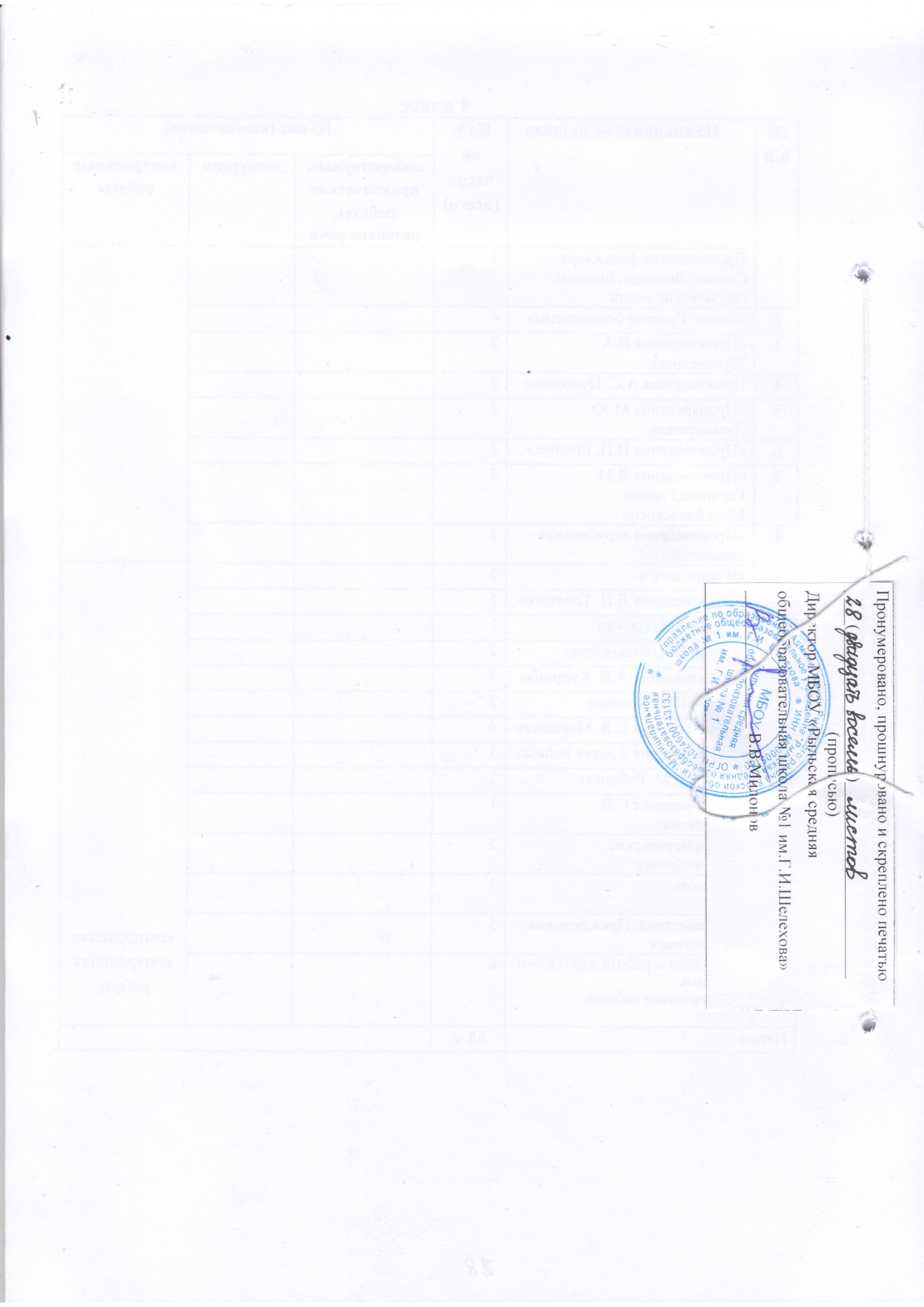 №п/пНаименование разделаКол-во часов (всего)Из них (кол-во часов)Из них (кол-во часов)Из них (кол-во часов)№п/пНаименование разделаКол-во часов (всего)лабораторные, практические работы, развитие речиэкскурсииконтрольные работы1.Добукварный период16 ч.комплексная контрольная работа2.Букварный период57 ч.комплексная контрольная работа3.Послебукварный период. Литературные произведения32 ч.комплексная контрольная работа4.Читаем сказки, загадки, скороговорки5 ч.комплексная контрольная работа5.Учимся уму – разуму8 ч.комплексная контрольная работа6.Читаем о родной природе6 ч.комплексная контрольная работа7.Читаем сказки, пословицы, считалки.4 ч.комплексная контрольная работа8.О наших друзьях животных4 ч.комплексная контрольная работаИтогоИтого132 ч.№п/пНаименование разделаКол-во часов (всего)Из них (кол-во часов)Из них (кол-во часов)Из них (кол-во часов)Из них (кол-во часов)№п/пНаименование разделаКол-во часов (всего)лабораторные, практические работы, развитие речиэкскурсииконтрольные работы1.О нашей Родине. 5 ч.комплексная контрольная работа2.Народная мудрость.5 ч.комплексная контрольная работа3.О детях и для детей.14 ч.комплексная контрольная работа4.Уж небо осенью дышало.6 ч.комплексная контрольная работа5.Снежок порхает, кружится.19 ч.комплексная контрольная работа6.Мир сказок.5 ч.комплексная контрольная работа7.Здравствуй, праздник новогодний!8 ч.комплексная контрольная работа8.О братьях наших меньших15 ч.комплексная контрольная работа9.Зарубежные сказки.Волшебные сказки.11 ч.12 ч.комплексная контрольная работа10Семья и я.13 ч.комплексная контрольная работаИтогоИтого136ч.№п/пНаименование разделаКол-во часов (всего)Из них (кол-во часов)Из них (кол-во часов)Из них (кол-во часов)№п/пНаименование разделаКол-во часов (всего)лабораторные, практические работы, развитие речиэкскурсииконтрольные работы1.Устное народное творчество10 ч.комплексная контрольная работа2.Басни4 ч.комплексная контрольная работа3.Произведения А.С. Пушкина7 ч.комплексная контрольная работа4.Стихи русских поэтов: Ф.И.Тютчева, А.Н.Майкова, А.А.Фета5 ч.комплексная контрольная работа5.Произведения Л.Н.Толстого7 ч.комплексная контрольная работа6.Произведения Н.А,Некрасова5 ч.комплексная контрольная работа7.Произведения А.П.Чехова5 ч.комплексная контрольная работа8.Сказки зарубежных писателей5 ч.комплексная контрольная работа9.Стихи русских поэтов4 ч. комплексная контрольная работа10.Произведения Д.Н.Мамина - Сибиряка5 ч.комплексная контрольная работа11.Произведения  А.И.Куприна5 ч.комплексная контрольная работа12.Стихи С.А.Есенина5 ч.комплексная контрольная работа13.Произведения К.Г.Паустовского7 ч.комплексная контрольная работа14.Произведения С.Я.Маршака5 ч.комплексная контрольная работа15.Произведения Л.Пантелеева5 ч.комплексная контрольная работа16.Произведения А.П.Гайдара5 ч.комплексная контрольная работа17.Произведения М.М.Пришвина5 ч.комплексная контрольная работа18.Произведения зарубежных писателей7 ч.комплексная контрольная работа19.Библиотечные уроки1 ч.комплексная контрольная работаИтогоИтого102 ч.№п/пНаименование разделаКол-во часов (всего)Из них (кол-во часов)Из них (кол-во часов)Из них (кол-во часов)№п/пНаименование разделаКол-во часов (всего)лабораторные, практические работы, развитие речиэкскурсииконтрольные работы1.Произведения фольклора. Сказки. Легенды, былины, героические песни52.«Басни. Русские баснописцы»43.«Произведения В.А. Жуковского»24.Произведения А.С. Пушкина»25.«Произведения М.Ю. Лермонтова»26.«Произведения П.П. Ершова»27.«Произведения В.М. Гаршина,Гарина-Михайловского»28.«Произведения зарубежных писателей»59.«В мире книг»5комплексная контрольная работа 10.«Произведения Л.Н. Толстого»5комплексная контрольная работа 11.«Стихи А.А. Блока»2комплексная контрольная работа 12.«Стихи К.Д. Бальмонта»2комплексная контрольная работа 13«Произведения А.И. Куприна» 3комплексная контрольная работа 14.«Стихи И.А. Бунина»2комплексная контрольная работа 15«Произведения С.Я. Маршака»4комплексная контрольная работа 16.«Произведения о детях войны»3комплексная контрольная работа 17.«Стихи Н.М. Рубцова»2комплексная контрольная работа 18.«Произведения С.В. Михалкова»1комплексная контрольная работа 19.«Юмористические произведения»2комплексная контрольная работа 20.«Очерки»3комплексная контрольная работа 21.«Путешествия. Приключения. Фантастика»5комплексная контрольная работа 22.Слушание и работа с детскими книгами.Проверочные работы.6комплексная контрольная работа ИтогоИтого68 ч.